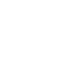 НОВООДЕСЬКА МІСЬКА РАДАМИКОЛАЇВСЬКОЇ ОБЛАСТІВИКОНАВЧИЙ КОМІТЕТ                         Р І Ш Е Н Н Я                                    17 серпня 2021                               м. Нова Одеса                                      № 114Про затвердження уточненого фінансового плану КНП «Новоодеська  багатопрофільна лікарня» Новоодеської міської ради на 2021 рік	Відповідно до статті 28 Закону України "Про місцеве самоврядування в Україні",  статті 78  Господарського  кодексу  України,  статуту КНП «Новоодеська багатопрофільна лікарня», виконавчий комітет  міської  ради  ВИРІШИВ:1.Затвердити уточнений фінансовий план  КНП «Новоодеська багатопрофільна лікарня» Новоодеської міської ради на 2021 рік (додається).2. Контроль за виконанням рішення покласти на заступника міського голови        Дем’янова О.А.Міський голова				             Олександр ПОЛЯКОВ